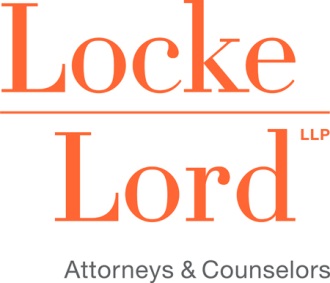 Attendance Verification Form(CLE)I, _________________________________, acknowledge receipt of the course materials for:		(participant name)Inventing and “Reinventing” Under Patent Law				_			(Course Title)__________________________________________________________________(Date of completion)I certify that I have participated in the above course in its entirety. Therefore, I request that I beawarded the applicable number of  _____ CLE  credits for this course.The verification codes announced during the Webinar  is:Code 1: ___________		Code 2: ___________‎I am seeking CLE credit in (state)___________, in the amount of _________ credits. CLE credit for this program has been awarded in the following state IL – 1.5. ____________________________________________	______________________________Print Name 							Bar Number ______________________________________________________________________________Signature of Participant______________________________________________________________________________E-mail AddressTo obtain CLE credit, please complete and sign this form and then submit it to Debbie S. Bain by email at dbain@lockelord.com or fax at 213-341-6740.In IL your CLE credit will be reported to the State Bar and your Certificate of Attendance will be emailed to you. 